NL EMMC ALPROSTADIL (Prostaglandin E1) DOSING FOR NEWBORNSALPROSTADIL 500 mcg/mL VIALFINAL DRIP CONCENTRATION 20 mcg/mL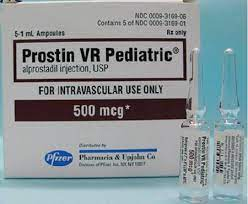 Usual initial rate: 0.05 mcg/kg/minUsual dose range 0.01-0.4 mcg/kg/minMedicationFinal ConcentrationMixing InstructionsAlprostadil 500 mcg/mL vial20 mcg/mLLess than 2 kg: Alprostadil 60 mcg=0.12 mL + 0.45% NaCl 2.88 mL2 kg and greater: Alprostadil 500 mcg=1 mL + 0.45% NaCl 24 mL